Filološke nauke, Nemački jezik i književnost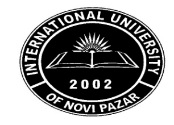 Raspored predavanja za akademsku 2014/2015 godinuNapomena:- Predavanja iz Savremenog nemačkog jezika 1 počinju u četvrtak i petak 16. i 17.10.2014. godine, i održavaće se svakog drugog četvrtka i petka (svakih 14 dana).- Predavanja iz Nemačkog jezika 1 - gramatika počinju u četvrtak i petak  23. i 24.10.2014. godine, a o narednom terminu predavanja studenti će biti blagovremeno obaviješteni- Predavanja iz Uvoda u opštu lingvistiku  počinju u ponedeljak i utorak  13. i 14.10.2014. godine, a o narednom terminu predavanja studenti će biti blagovremeno obaviješteni- Predavanja iz Engleskog jezika 1 počinju u utorak 14.10.2014. godine i održavaće se svakog narednog utorka.- Predavanja iz Uvoda u opštu informatiku počinju u srijedu 15.10.2014. godine i održavaće se svake naredne srijede.- Vježbe iz Uvoda u opštu informatiku počinju u četvrtak 16.10.2014. godine i održavaće se svakog narednog četvrtka.- Vježbe iz Uvoda u opštu lingvistiku  počinju u srijedu 15.10.2014. godine i održavaće se svake naredne srijede.- Vježbe iz Savremenog nemačkog jezika 1 (asistent 2)  počinju u utorak 14.10.2014. godine i održavaće se svakog narednog utorka.Filološke nauke, Nemački jezik i književnostRaspored predavanja za akademsku 2014/2015 godinuNapomena:- Predavanja iz Savremenog nemačkog jezika 3 počinju u četvrtak i petak 16. i 17.10.2014. godine, i održavaće se svakog drugog četvrtka i petka (svakih 14 dana).- Predavanja iz Nemačkog jezika 3 - gramatika počinju u četvrtak 23.10.2014. godine, a o narednom terminu predavanja studenti će biti blagovremeno obaviješteni.- Predavanja iz Opšte psihologije počinju u ponedeljak 27.10.2014. godine i održavaće se svakog drugog ponedeljka (svakih 14 dana). - Predavanja iz Engleskog jezika 3 počinju u utorak  14.10.2014. godine i opdržavaće se svakog narednog utorka.- Vježbe iz Savremenog nemačkog jezika 3 (asistent 1) počinju u četvrtak 16.10.2014. godine i opdržavaće se svakog narednog četvrtka.- Vježbe iz Nemačke književnosti 1 počinju utorak 14.10.2014. godine i opdržavaće se svakog narednog utorka.Filološke nauke, Nemački jezik i književnostRaspored predavanja za akademsku 2014/2015 godinuNapomena:- Predavanja iz Nemačkog jezika 5-gramatika počinju u srijedu 22.10.2014. godine a o narednom terminu predavanja studenti će biti blagovremeno obaviješteni- Predavanja iz Istorije nemačkog jezika1 počinju u srijedu i četvrtak  22. i 23.10.2014. godine a o narednom terminu predavanja studenti će biti blagovremeno obaviješteni- Predavanja iz Primenjene norme standardnog jezika počinju u utorak 14.10.2014. godine i održavaće se svakog narednog utorka.- Vježbe iz Savremeni nemačkog jezika 5 (asistent) 2 počinju u četvrtak 16.10.2014. godine i opdržavaće se svakog narednog četvrtka.Filološke nauke, Nemački jezik i književnostRaspored predavanja za akademsku 2014/2015 godinuNapomena- Predavanja iz predmeta Jezici u kontaktu počinju u petak i subotu 17. i 18.10.2014. godine i održavaće se svakog drugog petka i subote (svakih 14 dana).- Vježbe iz Metodike nastave stranog jezika 1 počinju u ponedeljak 13.10.2014. godine i održavaće se svakog narednog ponedeljka.- Vježbe iz Savremenog nemačkog jezika 7 počinju u četvrtak 16.10.2014. godine i opdržavaće se svakog narednog četvrtka.I studijska godina, I semestarI studijska godina, I semestarI studijska godina, I semestarI studijska godina, I semestarI studijska godina, I semestarI studijska godina, I semestarI studijska godina, I semestarI studijska godina, I semestarI studijska godina, I semestarI studijska godina, I semestarI studijska godina, I semestarR. br.Nastavni predmet i nastavnikČasoviČasoviESPBPonedeljakUtorakSrijedaČetvrtakPetakSubotaR. br.Nastavni predmet i nastavnikpvESPBPonedeljakUtorakSrijedaČetvrtakPetakSubota1.Savremeni nemački jezik 1Savremeni nemački jezik 1Savremeni nemački jezik 11.PREDAVANJA2/1600-19001200-15001.Asistent 1  VJEŽBE/21.Asistent 2  VJEŽBE/21300-14302.Nemački jezik 1 – gramatikaNemački jezik 1 – gramatikaNemački jezik 1 – gramatika2.PREDAVANJA2/0900-12000800-11002.VJEŽBE/23.Uvod u opštu informatiku3.PREDAVANJA2/1000-11303.VJEŽBE/21215-13454.Engleski jezik 14.PREDAVANJA2/1100-12305.Uvod u opštu lingvistiku5.PREDAVANJA2/1300-14300900-10305.VJEŽBE1215-1345UkupnoUkupno108II studijska godina, III semesterII studijska godina, III semesterII studijska godina, III semesterII studijska godina, III semesterII studijska godina, III semesterII studijska godina, III semesterII studijska godina, III semesterII studijska godina, III semesterII studijska godina, III semesterII studijska godina, III semesterII studijska godina, III semesterR. br.Nastavni predmet i nastavnikČasoviČasoviESPBPonedeljakUtorakSrijedaČetvrtakPetakSubotaR. br.Nastavni predmet i nastavnikpvESPBPonedeljakUtorakSrijedaČetvrtakPetakSubota1.Savremeni nemački jezik 3Savremeni nemački jezik 3Savremeni nemački jezik 31.PREDAVANJA2/1300-16000900-12001.Asistent 1  VJEŽBE/20800-09301.Asistent 2  VJEŽBE/42.Nemački jezik 3 – gramatikaNemački jezik 3 – gramatikaNemački jezik 3 – gramatika2.PREDAVANJA2/1200-15002.VJEŽBE/23.Nemačka književnost 1Nemačka književnost 1Nemačka književnost 13.PREDAVANJA2/3.VJEŽBE/21500-16304.Engleski jezik 3 – strani jezikEngleski jezik 3 – strani jezikEngleski jezik 3 – strani jezik4.PREDAVANJA2/1300-14305.Opšta psihologijaOpšta psihologijaOpšta psihologija5.PREDAVANJA2/1100-1400UkupnoUkupno1010III studijska godina, V semesterIII studijska godina, V semesterIII studijska godina, V semesterIII studijska godina, V semesterIII studijska godina, V semesterIII studijska godina, V semesterIII studijska godina, V semesterIII studijska godina, V semesterIII studijska godina, V semesterIII studijska godina, V semesterIII studijska godina, V semesterR. br.Nastavni predmet i nastavnikČasoviČasoviESPBPonedeljakUtorakSrijedaČetvrtakPetakSubotaR. br.Nastavni predmet i nastavnikpvESPBPonedeljakUtorakSrijedaČetvrtakPetakSubota1.Savremeni nemački jezik 5Savremeni nemački jezik 5Savremeni nemački jezik 51.PREDAVANJA2/1.Asistent 1  VJEŽBE/21.Asistent 2  VJEŽBE/21500-16301.Asistent 3  VJEŽBE/22.Nemački  jezik 5 – gramatikaNemački  jezik 5 – gramatikaNemački  jezik 5 – gramatika2.PREDAVANJA2/1500-18002.VJEŽBE/23.Nemačka književnost 3Nemačka književnost 3Nemačka književnost 33.PREDAVANJA2/3.VJEŽBE/24.Istorija nemačkog jezika 1Istorija nemačkog jezika 1Istorija nemačkog jezika 14.PREDAVANJA2/1200-15001100-14005.Primenjena norma standardnog jezikaPrimenjena norma standardnog jezikaPrimenjena norma standardnog jezika5.PREDAVANJA2/1300-1430Ukupno:Ukupno:1010IV studijska godina, VII semesterIV studijska godina, VII semesterIV studijska godina, VII semesterIV studijska godina, VII semesterIV studijska godina, VII semesterIV studijska godina, VII semesterIV studijska godina, VII semesterIV studijska godina, VII semesterIV studijska godina, VII semesterIV studijska godina, VII semesterIV studijska godina, VII semesterR. br.Nastavni predmet i nastavnikČasoviČasoviESPBPonedeljakUtorakSrijedaČetvrtakPetakSubotaR. br.Nastavni predmet i nastavnikpvESPBPonedeljakUtorakSrijedaČetvrtakPetakSubota1.Savremeni nemački jezik 7Savremeni nemački jezik 7Savremeni nemački jezik 71.PREDAVANJA2/1.Asistent 1  VJEŽBE/21300-14301.Asistent 2  VJEŽBE/21.Asistent 3  VJEŽBE/22.Metodika nastave nemačkog jezika 1Metodika nastave nemačkog jezika 1Metodika nastave nemačkog jezika 12.PREDAVANJA2/2.VJEŽBE/20800-09303.Nemačka književnost 53.PREDAVANJA2/3.VJEŽBE/24.Jezici u kontaktu4.VJEŽBE2/1200-13300930-1100UkupnoUkupno810